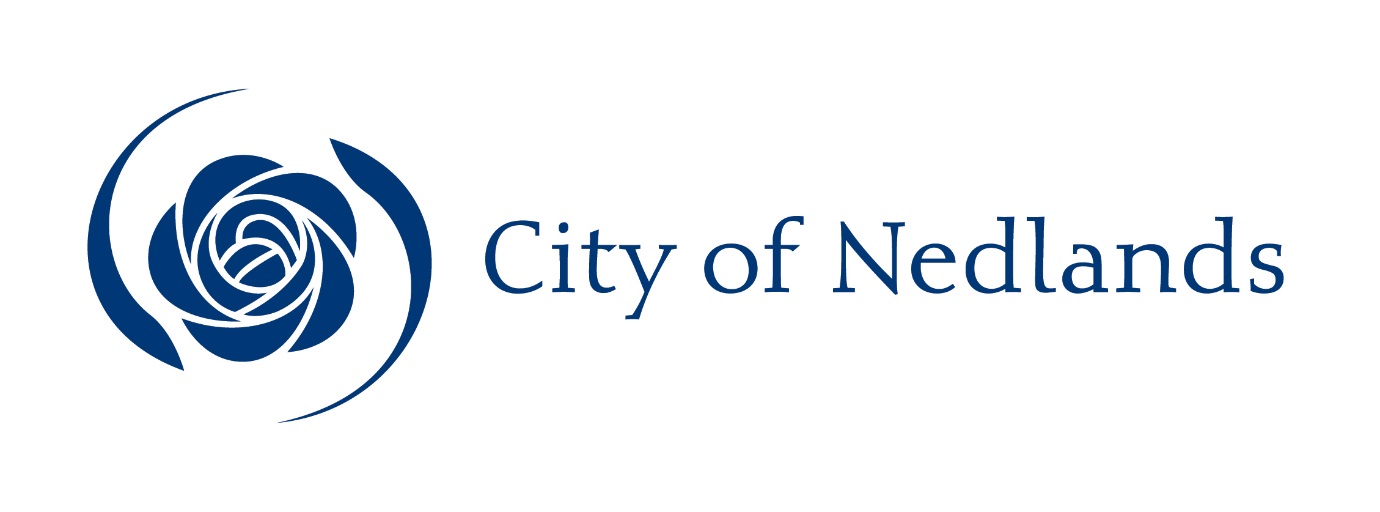 MinutesCouncil Committee Meeting9 September 2014ATTENTIONThese minutes are subject to confirmationPrior to acting on any resolution of the Council contained in these minutes, a check should be made of the Ordinary Meeting of Council next following this meeting to ensure that there has not been a correction made to any resolution.Table of ContentsCity of NedlandsMinutes of a meeting of the Council Committee held in the Council Chambers, on Tuesday 9 September 2014 at 7.00pm.Council Committee AgendaDeclaration of OpeningThe Presiding Member declared the meeting open at 7.00pm and drew attention to the disclaimer below:(Note: At the Ordinary Meeting held on 24 August 2004, Council resolved that should the meeting time reach 11.00pm, the meeting is to consider an adjournment motion to reconvene the next day).Councillors	His Worship the Mayor, R M Hipkins	(Presiding Member)	Councillor G Hay	Melvista Ward 	Councillor T James	Melvista Ward	Councillor N Shaw	Melvista Ward	Councillor N B J Horley	Coastal Districts Ward	Councillor L J McManus	Coastal Districts Ward	Councillor K Smyth	Coastal Districts Ward 	Councillor I S Argyle	Dalkeith Ward	Councillor R M Binks	Hollywood WardCouncillor B G Hodsdon	Hollywood Ward	Councillor J Wetherall	Hollywood WardStaff	Mr M Goodlet	A/Chief Executive Officer	Mr M Cole	Director Corporate & StrategyMr P Mickleson	Director Planning &DevelopmentMs M Hulls	A/Director Technical ServicesMs M Granich	Manager Community Development	Mrs A Sunderland	Executive AssistantPublic	There were 2 members of the public present.Press	The Post Newspaper representative.Leave of Absence	Councillor W R Hassell	Dalkeith Ward(Previously Approved)Apologies	Councillor S J Porter	Dalkeith Ward	Mr G Trevaskis	Chief Executive OfficerDisclaimer:Members of the public who attend Council meetings should not act immediately on anything they hear at the meetings, without first seeking clarification of a Council’s position. For example, by reference to the Confirmed Minutes of a Council Meeting. Members of the public are also advised to wait for written advice from the Council prior to taking action on any matter that they may have before Council.Any plans or documents in agendas and minutes may be subject to copyright. The express permission of the copyright owner must be obtained before copying any copyright material.Public Question TimeNil received.Address by Members of the Public (only items listed on the Agenda)Ms A Iliadis, C'Giorgi Exclusive Homes, 1/24 Parkland Road Osborne Park	PD31.14(Spoke in opposition of the recommendation)Disclosures of Financial InterestThe Presiding Member reminded Councillors and Staff of the requirements of Section 5.65 of the Local Government Act (1995) to disclose any interest during the meeting when the matter is discussed.3.1	Mayor Hipkins – PD33.14 – Proposed Scheme Amendment No. 199 – Omnibus Changes to the City of Nedlands Town Planning Scheme No. 2.Mayor Hipkins disclosed a proximity interest in Item PD33.14 – Proposed Scheme Amendment No. 199 – Omnibus Changes to the City of Nedlands Town Planning Scheme No. 2.  His interest being that his wife owns a property at 7A Vincent Street, Nedlands, near Stirling Highway. He believed his interest to be common to a significant number of electors with the extent of the interest being the property is a strata unit with no redevelopment potential. He advised that he would like to participate in the meeting on the matter and would leave the meeting while the Council voted on whether he was permitted to stay or not. Mayor Hipkins departed the Chambers at 7.02pm to allow Council to discuss whether he can participate in Item PD33.14.Moved – Councillor McManusSeconded – Councillor ShawCouncillor Shaw act as the Presiding Member for debate on this item.CARRIED UNANIMOUSLY 10/-Procedural MotionMoved – Councillor ArgyleSeconded – Councillor JamesCouncil allows the disclosing member, Mayor Max Hipkins to:1.	Be present during any discussion or decision making procedure; 2.	Participate in discussions and the decision making procedures; and3.	Preside at the meeting;for item PD33.14, Proposed Scheme Amendment No. 199 – Omnibus changes to the City of Nedlands Town Planning Scheme No. 2,given that the Mayor has disclosed the extent of the interest and the matter is considered trivial or insignificant as to be unlikely to influence the disclosing member’s conduct.Ms Granich departed the Chambers at 7.08pm and returned at 7.15pm.AmendmentMoved – Councillor McManusSeconded – Councillor HayCouncil allows the disclosing member, Mayor Max Hipkins to;1.	Be present during any discussion or decision making procedure; 2.	Participate in discussions; and3.	Preside at the meeting;for item PD33.14, Proposed Scheme Amendment No. 199 – Omnibus changes to the City of Nedlands Town Planning Scheme No. 2,given that the Mayor has disclosed the extent of the interest and the matter is considered trivial or insignificant as to be unlikely to influence the disclosing member’s conduct.Moved – Cr BinksSeconded – Cr HayThat the Motion be put.CARRIED UNANIMOUSLY 10/-AmendmentMoved – Councillor McManusSeconded – Councillor HayCouncil allows the disclosing member, Mayor Max Hipkins to;1.	Be present during any discussion or decision making procedure; 2.	Participate in discussions; and3.	Preside at the meeting;for item PD33.14, Proposed Scheme Amendment No. 199 – Omnibus changes to the City of Nedlands Town Planning Scheme No. 2,given that the Mayor has disclosed the extent of the interest and the matter is considered trivial or insignificant as to be unlikely to influence the disclosing member’s conduct.LOST 4/6(Against: Crs. James, Argyle, Hodsdon, Wetherall, Horley & Shaw)Substantive MotionMoved – Councillor ArgyleSeconded – Councillor JamesCouncil allows the disclosing member, Mayor Max Hipkins to;1.	Be present during any discussion or decision making procedure; 2.	Participate in discussions and the decision making procedures; and3.	Preside at the meeting;for item PD33.14, Proposed Scheme Amendment No. 199 – Omnibus changes to the City of Nedlands Town Planning Scheme No. 2, given that the Mayor has disclosed the extent of the interest and the matter is considered trivial or insignificant as to be unlikely to influence the disclosing member’s conduct.LOST 1/9(Against: Crs. Hay, Horley, McManus, Argyle, Binks, Hodsdon, Wetherall & Shaw)Foreshadow MotionMoved – Councillor WetherallSeconded – Councillor HodsdonThat Council vote on Item PD33.14 in two parts.The first part will include all items in PD33.14 except clauses relating to 6.1.20 (Stirling Highway); andThe second part relating to 6.1.20 be discussed as a separate item in which members who have declared a financial interest be excluded from the debate and decision making process.Cr Hodsdon departed the Chambers at 7.53pm and returns to the Chambers at 7.54pm.Cr Hay departed the Chambers at 7.55pm and returned at 8.00pm.Cr Binks left the chambers at 7.59pm and returned at 8.00pmMoved – Cr McManusSeconded – Cr ArgyleThat the motion be put.CARRIED 9/1(Against: Cr Smyth)Moved – Councillor WetherallSeconded – Councillor HodsdonThat Council vote on Item PD33.14 in two parts.The first part will include all items in PD33.14 except clauses relating to 6.1.20 (Stirling Highway); andThe second part relating to 6.1.20 be discussed as a separate item in which members who have declared a financial interest be excluded from the debate and decision making process. CARRIED 7/3(Against: Crs. James, Argyle & Smyth)Mayor Hipkins returned to the Chambers 8.02pm and resumed the Chair.3.2	Councillor Hodsdon – PD33.14 - Proposed Scheme Amendment No. 199 – Omnibus Changes to the City of Nedlands Town Planning Scheme No. 2.Councillor Hodsdon disclosed a Financial Interest in Item PD33.19, Proposed Scheme Amendment No. 199 – Omnibus Changes to the City of Nedlands Planning Scheme No. 2. His interest being that he owns a property on Stirling Highway, Nedlands. Cr Hodsdon advised that he will leave the meeting during this matter.3.3	Councillor Argyle – PD33.14 – Proposed Scheme Amendment NO. 199 – Omnibus Changes to the City of Nedlands Town Planning Scheme No. 2Councillor Argyle disclosed a Financial Interest in Item PD33.14, Proposed Scheme Amendment No. 199 – Omnibus Changes to the City of Nedlands Planning Scheme No. 2. His interest being that he owns a property in Thomas St and his daughter owns a property in close proximity to Stirling Highway. He advised that as a consequence he would leave the meeting during this matter.Disclosures of Interests Affecting ImpartialityThe Presiding Member is to remind Councillors and Staff of the requirements of the Council’s Code of Conduct in accordance with Section 5.103 of the Local Government Act (1995).None received.Declarations by Members That They Have Not Given Due ConsiderationCr McManus declared that he had read the agenda papers but declared that he required more time to read the agenda given the size of item PD33.14. No request for extra time was made.Confirmation of MinutesCommittee Meeting 12 August 2014Moved – Councillor ShawSeconded – Councillor HodsdonThat the Minutes of the Council Committee held on 12 August 2014 be confirmed.CARRIED UNANIMOUSLY 11/-Matters for Which the Meeting May Be ClosedNil.Divisional ReportsNote:Regulation 11(da) of the Local Government Act (Administration) Regulations (1996) requires written reasons for each decision made at the meeting that is significantly different from the relevant written recommendation of a Committee or an employee as defined in Section 5.70. Not a decision to only note the matter or to return the recommendation for further consideration.8.1	Planning and Development Report No’s PD30.14 to PD37.14Regulation 11(da) – Not applicable – Recommendation adoptedMoved – Councillor ShawSeconded – Councillor JamesThat the Recommendation to Committee is adopted.(Printed below for ease of reference)CARRIED 10/1(Against: Cr. Argyle)Committee Recommendation / Recommendation to CommitteeCouncil refuses the application for additions (carport) to a single house at No. 28 (Lot 112) Browne Avenue, Dalkeith, in accordance with the application and plans received on 17 April 2014, for the following reasons:1.	The proposed carport does not meet element 5.1.4 C4 nor P4 of the Residential Design Codes of WA 2013, as it contrasts with the existing and desired streetscape character, and it introduces undesirable building bulk;2.	The proposal does not comply with the amenity considerations of cl. 5.5.1 of Town Planning Scheme No. 2; and3.	The proposal does not represent orderly and proper planning, in accordance with of cl. 6.5.1 of Town Planning Scheme No. 2.Ms A Iliadis, C/Giorgi Exclusive Homes, 1/24 Parkland Road, Osborne Park	PD31.14(Spoke against the Officer’s recommendation and in support of the application)Cr Wetherall departed the Chambers at 8.10pm and returned at 8.12pm.Regulation 11(da) – Not applicable – Recommendation adoptedMoved – Councillor ShawSeconded – Councillor JamesThat the Recommendation to Committee is adopted.(Printed below for ease of reference)CARRIED 6/2(Against: Cr's. Smyth & Argyle)(Abstained: Cr's. Binks, Wetherall & Hodsdon)Mr Cole departed the Chambers at 8.15pm and returned at 8.17pm.Committee Recommendation / Recommendation to CommitteeCouncil refuses the application for a two storey single house at No. 14 (Lot 47) Walba Way Swanbourne, in accordance with the application received on 1 May 2014 and amended plans received on 11 August 2014, for the following reasons:The proposal is not considered to meet the design principles of the Residential Design Codes of Western Australia (2013) in relation to clause 5.1.3 (Lot Boundary Setbacks) due to the bulk impact of the dwelling located in the rear setback;The proposal does not comply with the amenity considerations of cl. 5.5.1 of Town Planning Scheme No. 2 due to the impact of the bulk of the building upon adjacent properties and the streetscape; andThe proposal does not represent orderly and proper planning, in accordance with of cl. 6.5.1 of Town Planning Scheme No. 2. Regulation 11(da) – Not applicable – Recommendation adoptedMoved – Councillor ShawSeconded – Councillor JamesThat the Recommendation to Committee is adopted.(Printed below for ease of reference)CARRIED UNANIMOUSLY 11/-Committee Recommendation / Recommendation to CommitteeCouncil approves the application for a Two Storey Single House at No. 2 (Lot 2) Genesta Crescent, Dalkeith in accordance with the application received on 13 February 2014 and amended plans received on 30 May 2014, subject to the following conditions:The development shall at all times comply with the approved plans;The “screen wall” to the eastern side of the proposed balcony as marked in red on the approved drawings, shall prevent overlooking in accordance with the visual privacy requirements of the Residential Design Codes 2013 (R-Codes). The structure(s) shall be installed and remain in place permanently, unless otherwise approved by the City;All crossovers to the street shall be constructed to the Council’s Crossover Specifications and the applicant / landowner to obtain levels for crossovers from the Council’s Infrastructure Services under supervision onsite, prior to commencement of works;The existing crossover shall be removed and the nature-strip / verge reinstated with grass or landscaping in accordance with Council’s Nature-Strip / Verge Development Policy;Any construction in the nature-strip / verge (including footpaths) will require a Nature-Strip / Verge Licence application to be lodged with, and approved by, the City’s Engineering section, prior to construction;All stormwater from the development, which includes permeable and non-permeable areas, shall be contained onsite by draining to soak-wells of adequate capacity to contain runoff from a 20 year recurrent storm event. Soak-wells shall be a minimum capacity of 1.0m3 for every 80m2 of calculated surface area of the development;All footings and structures to retaining walls, fences and parapet walls shall be constructed wholly inside the site boundaries of the Certificate of Title; andThe parapet wall shall be finished to a professional standard, to the satisfaction of the City.Advice Notes specific to this approval:all internal water closets and ensuites without fixed or permanent window access to outside air or which open onto a hall, passage, hobby or staircase, shall be serviced by a mechanical ventilation exhaust system which is ducted to outside air, with a minimum rate of air change equal to or greater than 25 litres / second;a sanitary convenience shall not have an entrance opening from a habitable room, a room used for the manufacture or storage of food for human consumption or a room used as a factory workshop or workplace, except through an airlock which has a floor area of at least 1.85m2 and direct ventilation to open air;all downpipes from guttering shall be connected so as to discharge into drains, which shall empty into a soak-well; and each soak-well shall be located at least 1.8m from any building, and at least 1.8m from the boundary of the block;the landowner is advised to limit construction noise and hours as per the Environmental Protection (Noise) Regulations 1997;prior to the commencement of any demolition works, any Asbestos Containing Material (ACM) in the structure to be demolished, shall be identified, safely removed and conveyed to an appropriate landfill which accepts ACM;removal and disposal of ACM shall be in accordance with Health (Asbestos) Regulations 1992, Regulations 5.43 - 5.53 of the Occupational Safety and Health Regulations 1996, Code of Practice for the Safe Removal of Asbestos 2nd Edition, Code of Practice for the Management and Control of Asbestos in a Workplace, and any Department of Commerce Worksafe requirements;where there is over 10m2 of ACM or any amount of friable ACM to be removed, it shall be removed by a Worksafe licensed and trained individual or business; andthis decision constitutes planning approval only and is valid for a period of two years from the date of approval. If the subject development is not substantially commenced within the two (2) year period, the approval shall lapse and be of no further effect.Regulation 11(da) - *Cr Shaw departed the Chambers at 8.24pm and returned at 8.25pm.Cr Argyle declared a Financial Interest in this item as stated in Item 3 of this agenda and departed the chambers at 8.26pm.AmendmentMoved – Councillor ShawSeconded – Councillor JamesCouncil, in relation to all items excluding those referred to in section 6.1.20 of the report on this item:Initiates the proposed omnibus scheme amendment;Instructs the Chief Executive Officer to make any minor typographical changes required to ensure the text and maps are aligned; andInstructs the Chief Executive Officer to progress the proposal in accordance with the requirements of the relevant legislation.AmendmentMoved – Councillor WetherallSeconded – Councillor BinksCouncil include a clause to the substantive motion that Administration call a workshop to discuss and review the changes in the proposed Town Planning Scheme Omnibus supporting documents.Moved – Cr SmythSeconded – Cr HodsdonThat the motion be put.CARRIED 10/-Amendment 1Moved – Councillor WetherallSeconded – Councillor BinksCouncil include a clause to the substantive motion that Administration call a workshop to discuss and review the changes in the proposed Town Planning Scheme Omnibus supporting documents.CARRIED 9/-(Abstained: Cr McManus)Substantive MotionMoved – Councillor ShawSeconded – Councillor JamesCouncil, in relation to all items excluding those referred to in section 6.1.20 of the report on this item:Initiates the proposed omnibus scheme amendment;Instructs the Chief Executive Officer to make any minor typographical changes required to ensure the text and maps are aligned; andInstructs the Chief Executive Officer to progress the proposal in accordance with the requirements of the relevant legislation.Amendment 2Amendment 2 was considered complex and was broken into parts with separate motions to aid clarity.Amendment 2 Motion AMoved – Mayor HipkinsSeconded – Councillor JamesCouncil approves in relation to the number of covered residential car bays to be provided in clause 5.3.12 to add the following:"Notwithstanding the provisions of the Residential Design Codes or any other provision specified elsewhere in the scheme every dwelling shall be provided with a minimum of two covered car spaces for the storage of wheeled vehicles, boats, and other goods, provided that for a single residential lot with an area of 800m2 or more, there shall be a minimum of three covered car spaces."ReasonsThe provision of three covered car spaces for new houses on large lots was originally recommended in the Administration report for the Ordinary Meeting of Council held on 26 February 2013 but not adopted by Council. The City of Nedlands has among the highest car ownership use in Western Australia. The last census in 2011 showed more than two-thirds of households had more than two vehicles, in addition to boats, trailers and caravans.Moved – Cr BinksSeconded – Cr HayThat the Motion be put.CARRIED 9/1(Against: Cr Horley)Amendment 2 Motion AMoved – Mayor HipkinsSeconded – Councillor JamesCouncil approves in relation to the number of covered residential car bays to be provided in clause 5.3.12 to add the following:"Notwithstanding the provisions of the Residential Design Codes or any other provision specified elsewhere in the scheme every dwelling shall be provided with a minimum of two covered car spaces for the storage of wheeled vehicles, boats, and other goods, provided that for a single residential lot with an area of 800m2 or more, there shall be a minimum of three covered car spaces."AMENDMENT LOST 4/6(Against: Cr's Wetherall, Hodsdon, Binks, Shaw, Horley & McManus)Councillor Smyth departed the Chambers at 9.20pm and returned at 9.22pm.The POST representative departed the Chambers at 9.26pm and returned at 9.30pm.Cr Hay departed the Chambers at 9.29pm and returned at 9.30pm.Moved - Mayor HipkinsSeconded – Councillor JamesAmendment 2 Motion BIn relation to the On-site Power generation to be provided in clause 5.20, replace the clause with the following:"All new development and at Council's discretion, substantial additions to existing development shall provide on-site power generation by solar, wind or other means, approved by Council as follows:a.	For each residential dwelling – a minimum capacity of 1.5kW; andb.	For each non-residential development with a value exceeding $1 million – capacity determined by Council with due regard to roof area and height.CARRIED 7/3(Against: Cr's. McManus, Binks & Wetherall)ReasonsThe take-up of domestic solar power generation avoids the necessity for additional centralised power plants and constrains the rising cost of power. The more local on-site power generation, the fewer power transmission lines are required within the City of Nedlands. If on-site power generation is to be applied to residential development, it should also be applied to non-residential development, with a minimum project value of $1 million.Cr Horley departed the Chambers at 9.36pm and returned at 9.39pm.Cr Hodsdon departed the Chambers at 9.39pm and returned at 9.41pm.Cr James departed the Chambers at 9.40pm returned at 9.45pm.Mr Cole departed the Chambers at 9.46pm and returned at 9.48pm.Moved – Mayor HipkinsSeconded – Councillor JamesAmendment 2 Motion CNotwithstanding the provisions of the Residential Design Codes, the following provisions apply, provided that setbacks may be averaged to retain existing trees…Reason:The setbacks specified in clauses 5.3.3 will reduce overlooking and increase privacy but there should be flexibility to encourage the retention of existing trees on-site.Council approves clauses 5.3.3 (large lots) to add the following words:"Notwithstanding the provisions of the Residential Design Codes, the following provisions apply, provided that setbacks may be averaged to retain existing trees..."LOST 4/6(Against: Cr's. Horley, Wetherall, Binks, Smyth, & McManus)(Abstained: Cr Hodsdon)Substantive MotionCARRIED 7/-(Abstained: Cr's McManus, Smyth & Wetherall)Committee RecommendationCouncil, in relation to all items excluding those referred to in section 6.1.20 of the report on this item:Initiates the proposed omnibus scheme amendment;Instructs the Chief Executive Officer to make any minor typographical changes required to ensure the text and maps are aligned; andInstructs the Chief Executive Officer to progress the proposal in accordance with the requirements of the relevant legislation.Instructs the Chief Executive Officer to call a workshop to discuss and review changes in the Proposed Town Planning Scheme Omnibus supporting documents; andIn relation to the On-site Power generation to be provided in clause 5.20, replace the clause with the following:a.	"All new development and at Council's discretion, substantial additions to existing development shall provide on-site power generation by solar, wind or other means, approved by Council as follows:i.	For each residential dwelling – a minimum capacity of 1.5kW; andii.	For each non-residential development with a value exceeding $1 million – capacity determined by Council with due regard to roof area and height.Mayor Hipkins and Cr Hodsdon departed the Chambers at 9.53pm.Moved – Councillor McManusSeconded – Councillor BinksThat Councillor Shaw resumes as Acting Presiding Member for the purposes of this item.CARRIED 7/-(Against: Cr. Smyth)Mrs Sunderland departed the Chambers at 10.02pm and returned at 10.03pm.Moved - Councillor HaySeconder – Councillor BinksCouncil, in relation to items addressed in section 6.1.20 (Stirling Highway) of this report:Initiates the proposed omnibus scheme amendment;Instructs the Chief Executive Officer to make any minor typographical changes required to ensure the text and maps are aligned; andInstructs the Chief Executive Officer to progress the proposal in accordance with the requirements of the relevant legislation.AmendmentMoved – Cr JamesSeconder – Cr HayAdd subclause b(vi) to clause 5.19 so the buildings on Stirling Highway comply with residential design codes with regard to overshadowing.CARRIED 5/3(Against: Crs. Wetherall, Binks & McManus)Substantive MotionMoved - Councillor HaySeconder – Councillor BinksCouncil, in relation to items addressed in section 6.1.20 of this report:Initiates the proposed omnibus scheme amendment;Instructs the Chief Executive Officer to make any minor typographical changes required to ensure the text and maps are aligned; andInstructs the Chief Executive Officer to progress the proposal in accordance with the requirements of the relevant legislation.Add sub -clause b(vi) to clause 5.19 complies with residential design codes with regard to overshadowing.CARRIED 4/2(AGAINST: Crs. Wetherall & Binks)(Abstained: Crs. Smyth & McManus)Cr Horley departed at 10.15pm and returned at10.16pm.Mayor Hipkins returned to the Chambers and resumed the Chair at 10.16pm.Crs Hodsdon and Argyle returned to the Chambers at 10.16pm.Cr Hay departed the room at 10.16pm and returned to the Chambers at 10.17pm.Regulation 11(da) – Not applicable – Recommendation adopted.Moved – Cr JamesSeconded – Cr ShawThat the Recommendation to Committee is adopted.(Printed below for ease of reference)CARRIED 8/-(Abstained: Crs. Horley, Smyth & Wetherall)Committee Recommendation / Recommendation to CommitteeCouncil:Adopts the proposed Draft Local Planning Policy – Ancillary Accommodation: and Instructs Administration to finalise the policy in accordance with Clause 8.3.5 of Town Planning Scheme No. 2.Regulation 11(da) – Councillors agreed to provide feedback to the Minister with regard to qualified support for some issues but advised of objections to:b.	There is objection to the following:i)	No planning approvals for R-Code compliant single houses;ii)	Consistent processing of Development Applications across Local Governments; andiii)	Changes to the value of the thresholds for Development Assessment Panels.	For the reasons outlined in the Administration report.Amended Recommendation to CommitteeMoved – Mayor HipkinsSeconded – Cr ShawCouncil:1.	Receive the report; and 2.	Advises the Minister for Planning and Chair of the WA Planning Commission that:a.	There is a qualified support for the following:i)	The concurrent amendment of MRS and Local Planning Schemes;ii)	Introduction of an on-line application system; andiii)	A focus of quality design in complex urban infill and high density developments;b.	There is objection to the following:i)	No planning approvals for R-Code compliant single houses;ii)	Consistent processing of Development Applications across Local Governments; andiii)	Changes to the value of the thresholds for Development Assessment Panels.for the reasons outlined in the Administration report.CARRIED 9/2(Against: Crs. Wetherall & Smyth)Committee Recommendation Council:1.	Receive the report; and 2.	Advises the Minister for Planning and Chair of the WA Planning Commission that:a.	There is a qualified support for the following:i)	The concurrent amendment of MRS and Local Planning Schemes;ii)	Introduction of an on-line application system; andiii)	A focus of quality design in complex urban infill and high density developments;b.	There is objection to the following:i)	No planning approvals for R-Code compliant single houses;ii)	Consistent processing of Development Applications across Local Governments; andiii)	Changes to the value of the thresholds for Development Assessment Panels.for the reasons outlined in the Administration report.Recommendation to CommitteeCouncil receives the report.Regulation 11(da) – Not applicable – Recommendation adoptedMoved – Councillor ShawSeconded – Councillor HodsdonThat the Recommendation to Committee is adopted.(Printed below for ease of reference)CARRIED UNANIMOUSLY 11/-Committee Recommendation / Recommendation to CommitteeCouncil:Instructs Administration to advertise the City’s intention to revoke the City of Nedlands Signs Local Law 2007;Approves draft Local Planning Policy – Signs for the purpose of public consultation; andInstructs Administration to advertise the draft Local Planning Policy in accordance with clause 8.3.2 of Town Planning Scheme No. 2.ABSOLUTE MAJORITY REQUIREDRegulation 11(da) – Not applicable – Recommendation adoptedMoved – Councillor James Seconded – Councillor ShawThat the Recommendation to Committee is adopted.(Printed below for ease of reference)CARRIED 9/2(Against: Crs. Smyth & Horley)Committee Recommendation / Recommendation to CommitteeCouncil approves re-establishing dog exercise areas and prohibiting dog areas as per the Dog Amendment Regulations 2014 Location List (Attachment 1).ABSOLUTE MAJORITY REQUIRED8.2	Technical Services Nil Reports.8.3	Community & Organisational DevelopmentRegulation 11(da) – Not applicable – Recommendation adoptedMoved – Councillor ShawSeconded – Councillor McManusThat the Recommendation to Committee is adopted.(Printed below for ease of reference)CARRIED UNANIMOUSLY 11/-Recommendation to CommitteeCouncil:Advises the Department of Sport and Recreation that it endorses the Dalkeith Nedlands Bowling Club’s application to the Community Sport and Recreation Facilities Fund;Agrees to allocate a grant of $265,095 (excluding GST) to Dalkeith Nedlands Bowling club for consideration in the 2015/16 budget, subject to the following conditions:Approval of grant funding by Department of Sport and Recreation; The Club secures all necessary planning and building approvals.8.4	Corporate & Strategy’s Report No’s CPS29.14 to CPS31.14Regulation 11(da) – Not applicable – Recommendation adoptedMoved – Councillor JamesSeconded – Councillor McManusThat the Recommendation to Committee is adopted.(Printed below for ease of reference)CARRIED 10/-(Abstained: Cr. Binks)Committee Recommendation / Recommendation to CommitteeCouncil receives the List of Accounts Paid for the month of July 2014 (Refer to Attachment).Regulation 11(da) – Not applicable – Recommendation adoptedMoved – Councillor ShawSeconded – Councillor JamesThat the Recommendation to Committee is adopted.(Printed below for ease of reference)CARRIED 10/1(Against: Cr. James)Committee Recommendation / Recommendation to CommitteeCouncil approves the following policies:Waterwise Garden Competition; andDemolition and Disposal of MaterialsRegulation 11(da) – Not applicable – Recommendation adoptedMoved – Councillor JamesSeconded – Councillor ShawThat the Recommendation to Committee is adopted.(Printed below for ease of reference)CARRIED 10/1(Against: Cr. Horley)Committee Recommendation / Recommendation to CommitteeCouncil receives the Quarter 4 2013/14 report on progress towards “Nedlands 2023 – Making it Happen”, the Corporate Business Plan.Reports by the Chief Executive OfficerNilUrgent Business Approved by the Presiding Member or by DecisionNilConfidential ItemsNilDeclaration of ClosureThere being no further business, the Presiding Member declared the meeting closed at 10.46pm.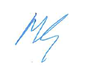 Mark GoodletA/Chief Executive Officer15 September 2014PD30.14	No. 28 (Lot 112) Browne Avenue, Dalkeith – Proposed Additions (Carport) to a Single House Committee9 September 2014Council23 September 2014ApplicantN LauwLandownerN & J LauwOfficerMatt Stuart, Senior Statutory Planning OfficerDirectorPeter Mickleson, Director Planning & Development File ReferenceDA14/170 – BR8/28 Previous ItemNilPD31.14	No. 14 (Lot 47) Walba Way Swanbourne –Two Storey Single House & PoolCommittee9 September 2014 Council23 September 2014ApplicantBuilding Corporation WA Pty LtdLandownerK T & C A HoganOfficerThomas Geddes, Planning OfficerDirectorPeter Mickleson, Director Planning & Development File ReferenceDA2014/153 – WA1/14Previous ItemNilPD32.14	No. 2 (Lot 2) Genesta Crescent, Dalkeith – Two Storey Single House Committee9 September 2014 Council23 September 2014ApplicantAtrium HomesLandownerY Kuang,Y Li, T Shen, W ZhangOfficerThomas Geddes, Planning OfficerDirectorPeter Mickleson, Director Planning & Development File ReferenceGE1/2 : DA2014/51Previous ItemNilPD33.14	Proposed Scheme Amendment No. 199 – Omnibus changes to the City of Nedlands Town Planning Scheme Number 2Committee9 September 2014 Council23 September 2014OfficerPeter Mickleson, Director Planning & Development Director Peter Mickleson, Director Planning & DevelopmentFile ReferenceTPN/A 199Previous ItemItem 9.1 February 2013PD34.14 	Draft Local Planning Policy – Ancillary AccommodationCommittee9 September 2014Council23 September 2014ApplicantCity of NedlandsOfficerChristie Downie, Sustainable Planning OfficerDirectorPeter Mickleson, Director Planning & DevelopmentFile ReferenceTPN/165 : PLAN-LPP-00002Previous ItemPD11.14 – 22 April 2014PD27.14 – 22 July 2014PD35.14	Planning Reform Phase TwoCommittee9 September 2014Council23 September 2014ApplicantCity of NedlandsOfficerPeter Mickleson, Director Planning & DevelopmentDirectorPeter Mickleson, Director Planning & DevelopmentFile ReferencePLAN-002419Previous Item NilPD36.14	Draft Local Planning Policy – SignsCommittee9 September 2014Council23 September 2014ApplicantCity of NedlandsOfficerAron Holbrook, Senior Strategic Planning OfficerDirectorPeter Mickleson, Director Planning & DevelopmentFile ReferencePLAN-LPP-00003Previous ItemNilPD37.14	Dog Amendment Regulations 2014Committee9 September 2014Council23 September 2014ApplicantCity of NedlandsOfficerDaniel Sharples, Ranger Team LeaderDirectorPeter Mickleson, Director Planning & DevelopmentFile ReferenceRAN-005080Previous ItemNilCM06.14 	Dalkeith Nedlands Bowling Club – Community Sport and Recreation Facilities Fund (CSRFF) ApplicationCommittee9 September 2014Council23 September 2014ApplicantCity of NedlandsOfficerPhoebe Huigens, Policy & Projects Officer;Marion Granich, Manager Community DevelopmentDirectorMichael Cole, Director Corporate & StrategyFile ReferenceCD-000267Previous ItemCM03.14CPS29.14 	List of Accounts Paid – July 2014Committee9 September 2014Council23 September 2014ApplicantCity of NedlandsOfficerRajah Senathirajah, Manager FinanceDirectorMichael Cole, Director Corporate & StrategyFile ReferenceFin/072-17Previous ItemNilCPS30.14	Policy ReviewCommittee9 September 2014Council23 September 2014ApplicantCity of NedlandsOfficerPhoebe Huigens, Policy & Projects OfficerDirectorMichael Cole, Director Corporate & StrategyFile ReferencePolicy & ProjectsPrevious ItemNilCPS31.14 	Corporate Business Plan – Quarter 4 2013/14Committee9 September 2014Council23 September 2014ApplicantCity of NedlandsOfficerPhoebe Huigens, Policy & Projects OfficerDirectorMichael Cole, Director Corporate & StrategyFile ReferenceCorporate Strategy & SystemsPrevious ItemNil